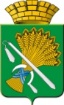 АДМИНИСТРАЦИЯ КАМЫШЛОВСКОГО ГОРОДСКОГО ОКРУГАП О С Т А Н О В Л Е Н И Еот 15.04.2024 № 324Об утверждении плана мероприятий «Дорожная карта» по реорганизации муниципального унитарного предприятия «Центральная районная аптека №124» Камышловского городского округа В соответствии с Федеральным законом  от 06 октября 2003 года №131-ФЗ «Об общих принципах организации местного самоуправления в Российской Федерации», Федеральным законом  от 08.02.1998 года №14-ФЗ «Об обществах с ограниченной ответственностью», Федеральным законом от 14.11.2002 года №161-ФЗ «О государственных унитарных предприятиях», Федеральным законом от 21.12.2001 года №178-ФЗ «О приватизации государственного и муниципального имущества», Уставом Камышловского городского округа, Положением  о порядке создания, реорганизации и ликвидации муниципальных унитарных предприятий в Камышловском городском округе, утвержденным решением Думы Камышловского городского округа  от 17.11.2011 года №793,  администрация Камышловского городского округа ПОСТАНОВЛЯЕТ:1. Утвердить план мероприятий «Дорожная карта» по реорганизации муниципального унитарного предприятия «Центральная районная аптека №124» Камышловского городского округа  (прилагается). 2. Ответственным исполнителям за реализацию мероприятий, определенных планом «Дорожная карта», обеспечить их своевременное исполнение.3. Настоящее постановление разместить на официальном сайте  Камышловского городского округа в информационно-телекоммуникационной сети «Интернет». 4. Настоящее постановление вступает в силу со дня его принятия. 5. Контроль за исполнением настоящего постановления возложить на заместителя главы Камышловского городского округа Власову Е.Н. ГлаваКамышловского городского округа                                               А.В. Половников                                                                                                                              ПриложениеУТВЕРЖДЕН к постановлению администрации Камышловского городского округа от 15.04.2024 № 324План мероприятий «Дорожная карта» по реорганизации муниципального унитарного предприятия «Центральная районная аптека №124» (далее – МУП) в Общество с ограниченной ответственностью «Центральная аптека» Камышловского городского округа№п/пНаименование мероприятияСрок исполненияОтветственные лица1.Составление промежуточного бухгалтерского балансадо 01.05.2024Директор МУП 2.Заключение контракта на  проведение аудита  и получение аудиторского заключениядо 30.05.2024Директор МУП3Составление и предоставление передаточного акта  на проверку и утверждение.до 10.06.2024Директор МУП 4.Утверждение передаточного акта администрацией КГОдо 15.06.2024Комитет по имуществу администрации Камышловского городского округа5.Определение размера уставного капитала ООО «Центральная аптека» Камышловского городского округа до 20.06.2024Комитет по имуществу администрации Камышловского городского округа6Подготовка проекта Устава ООО «Центральная аптека» Камышловского городского округадо 20.06.2024Комитет по имуществу администрации Камышловского городского округа7.Подготовка проекта решения об условиях  приватизации муниципального имущества до 01.07.2024Комитет по имуществу администрации Камышловского городского округа8.Подготовка Постановления об утверждении Устава ООО и назначение директорадо 20.07.2024Комитет по имуществу администрации Камышловского городского округа9.Направление заявления о регистрации  учредительных документов ООО «Центральная аптека» Камышловского городского округадо 15.08.2024Директор ООО«Центральная аптека» Камышловского городского округа10.Внесение изменений в реестр муниципального имущества до 30.08.2024Комитет по имуществу администрации Камышловского городского округа11.Закрытие лицевых счетов МУПа до 10.09.2024Директор ООО «Центральная аптека» Камышловского городского округа12.Внесение изменений в гражданско-правовые договора МУПа, в том числе  трудовые договоры с сотрудникамидо 20.09.2024Директор ООО «Центральная аптека» Камышловского городского округа